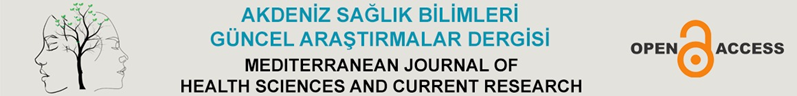 YAZAR KATKI FORMUMakale başlığı: ………………………………………………………………………………………………………………………………………………………………………………………………………………………………………………………………………………………………………Yazarlık hakkı aşağıda belirtilen kriterleri içermektedir. Yayında adı geçen tüm yazarların aşağıda belirtilen kriterleri mutlaka sağlıyor olmaları gerekmektedir.1. Çalışma fikrinin oluşmasına, tasarımına, veri toplama ve işlenmesine, analiz veya yorumlanmasına önemli katkılarda bulunmak,2. Yayına hazır hâle getirilmiş çalışmaya yayımlanabilir onayı verebilmek,3. Yapılan çalışmanın bilimsel ve etik kurallara uygun olarak araştırıldığı, tartışıldığı ve sonuçlandırıldığını, böylece çalışmanın tamamından sorumlu olduğunu kabul etmek.• Yukarıda belirtilen kriterleri taşıyan yazarların isimleri çalışmada sırayla bildirilmelidir. Yukarıdaki koşulların tümünü karşılamayan yazarlar, yazının son bölümünde “Teşekkür” başlığı altında belirtilebilir.Sorumlu yazar, çalışmanın yayımlanmasından sonra, ihtiyaç halinde veri ve ek bilgi sağlamalıdır.Tüm yazarlar için ıslak imzalı olmalıdır. Not: Bu formda belirtilen koşullar, Bilim Editörleri Konseyi [Council of Science Editors (CSE)] ve Uluslararası Tıp Dergi Editörleri Komitesi [International Committee of Medical Journal Editors (ICMJE)] kılavuzlarına göre hazırlanmıştır (www.cse.org, www.icmje.org). Ayrıntılı bilgi için: http://www.icmje.org/recommendations/browse/roles-and-responsibilities/defining-the-role-of-authors-and-contributors.html Katkı Türü Açıklama Katkıda BulunanlarFikir/Kavram Araştırma ve/veya makalenin hipotezini veya fikrini oluşturmakTasarım Sonuçlara ulaşılmasını sağlayacak yöntemiDenetleme/Danışmanlık Çalışmanın yürütülmesiniKaynak ve Fon Sağlama Çalışma için gerekli personel, mekân, finansal kaynak ve araç-gereçleri sağlamak Malzemeler Biyolojik materyaller ve sevk edilen hastalarla ilgili sorumluluk almak Veri Toplama ve/veya İşlemeHastaların takibi, ilgili biyolojik materyallerin toplanması, verilerin düzenlenmesi ve raporlanması, deneylerin yapılması vb. konularda sorumluluk almakAnaliz ve/veya Yorum Bulguların mantıklı bir şekilde değerlendirilerek sonuçlandırılmasında sorumluluk almak Kaynak TaramasıÇalışma için gerekli kaynak taramasında sorumluluk almakMakalenin Yazımı Çalışmanın tamamının ya da önemli bölümlerinin yazılmasında sorumluluk almak Eleştirel İnceleme Çalışmanın teslim edilmesinden önce, dil ve yazınsal düzeltmelerden bağımsız olarak bilimsel anlamda çalışmayı yeniden değerlendirmekDiğer Yazar Adı Soyadı Tarih İmza 